Eulerian Chains/PathMust pass through all the edges of the graph once and only onceGraph must contain exactly 2 odd degree verticesGraph must be connectedChain / Path will begin and end with odd degreesExample #1Step #1 – Determine the degree of each vertexd(A) = 2		d(B) = 3		d(C) = 2		d(D) = 3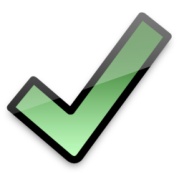 Step #2 – Create chain / path that BEGINS and ENDS at the ODD DEGREE VERTICESBADBCD or BCDABD or DABCDB or DCBDAB or etc….Example #2Step #1 - Determine the degree of each vertexd(A) = 2		d(B) = 2	d(C) = 2	d(D) = 3	d(E) = 3	d(F) = 2Step #2 - Create chain / path that BEGINS and ENDS at the ODD DEGREE VERTICESECFDEABDExample #3Step #1 - Determine the degree of each vertexd(A) = 2		d(B) = 2	d(C) = 2	d(D) = 3	d(E) = 1	d(F) = 1Step #2 - Create chain / path that BEGINS and ENDS at the ODD DEGREE VERTICESIMPOSSIBLE
Why? Because the graph is NOT connected
You cannot reach points E or F from the other 4 verticesExample #4Step #1 - Determine the degree of each vertexd(A) = 3		d(B) = 3	d(C) = 3	d(D) = 3	d(E) = 3	d(F) = 3	d(G) = 3		d(H) = 3	d(I) = 3	d(J) = 3	d(K) = 3	d(L) = 3IMPOSSIBLEEulerian Cycle / CircuitsA cycle / circuit that goes through ALL the edges of the graph once and only onceMust begin and end at the same vertexGraph must connect ALL EVEN degreesGraph must be connectedExample #1Step #1 – Determine the degree of each vertexd(A) = 2		d(B) = 2	d(C) = 2Step #2 – Create a cycle that goes through each edge once and ends at the same vertex that you began.ABCA
or
ACBA
or
CBAC
or
ETC….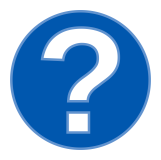 Example #2Step #1 – Determine the degree of each vertexd(A) = 2		d(B) = 2	d(C) = 2	d(D) = 4	d(E) = 4	d(F) = 4	d(G) = 2		d(H) = 4	d(I) = 2	d(J) = 2	d(K) = 2	Step #2 – Create a cycle that goes through each edge once and ends at the same vertex that you began.ABDCEDHIJKFGHFEAExample #3Hamiltonian Chains / PathsChain / Path that goes through all the VERTICES of the graph onceGraph must be connectedChain / Path ABCD is Hamiltonian because it goes through ALL the VERTICES of the graph.Hamiltonian Cycles / CircuitsCycle / Circuit that goes through all the VERTICES of the graph onceBegins and Ends at the same vertexNo degree 1 in the graphGraph must be connectedCycle / Circuit DABCD is Hamiltonian because it goes through all the VERTICES of the graph once & begins and ends with the same vertex.